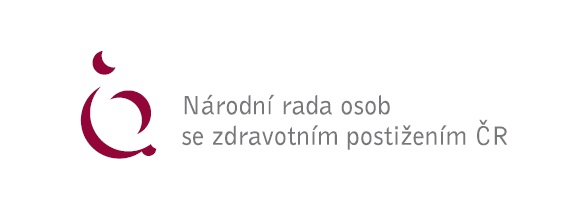 Usnesení z jednání Republikového výboru NRZP ČR dne 22. září 2022 Republikový výbor NRZP ČR určuje zapisovatele paní Michaelu Kubíčkovou volí návrhovou komisi ve složení: Jiří Morávek a Jaroslav Slavíkschvaluje program jednáníbere na vědomí zprávu předsedy NRZP ČR o činnosti předsednictva od posledního jednání RV NRZP ČR ze dne 28. 4. 2022 schvaluje Prohlášení RV NRZP ČR k účasti NRZP ČR na demonstraci Odborových svazů dne 8. 10. 2022RV NRZP ČR vyhlašuje XX. ročník cen NRZP ČR MOSTY 2022 v Praze a zplnomocňuje předsednictvo NRZP ČR k řešení případné změny konání předávání cen MOSTYRV NRZP ČR bere na vědomí zprávu předsedkyně Republikové kontrolní komise NRZP ČRRV NRZP ČR bere na vědomí zprávu ředitele regionálního odboru o činnosti koordinátorů a předsedů krajských NRZP V Praze dne 22. 9. 2022        Mgr. Václav KrásaPředseda NRZP ČR